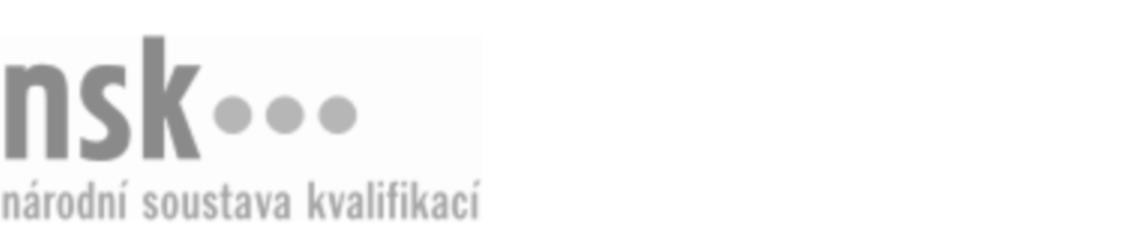 Autorizované osobyAutorizované osobyAutorizované osobyAutorizované osobyAutorizované osobyAutorizované osobyAutorizované osobyAutorizované osobyVrtač/vrtačka kovů (kód: 23-025-H) Vrtač/vrtačka kovů (kód: 23-025-H) Vrtač/vrtačka kovů (kód: 23-025-H) Vrtač/vrtačka kovů (kód: 23-025-H) Vrtač/vrtačka kovů (kód: 23-025-H) Vrtač/vrtačka kovů (kód: 23-025-H) Vrtač/vrtačka kovů (kód: 23-025-H) Vrtač/vrtačka kovů (kód: 23-025-H) Autorizující orgán:Autorizující orgán:Ministerstvo průmyslu a obchoduMinisterstvo průmyslu a obchoduMinisterstvo průmyslu a obchoduMinisterstvo průmyslu a obchoduMinisterstvo průmyslu a obchoduMinisterstvo průmyslu a obchoduMinisterstvo průmyslu a obchoduMinisterstvo průmyslu a obchoduMinisterstvo průmyslu a obchoduMinisterstvo průmyslu a obchoduMinisterstvo průmyslu a obchoduMinisterstvo průmyslu a obchoduSkupina oborů:Skupina oborů:Strojírenství a strojírenská výroba (kód: 23)Strojírenství a strojírenská výroba (kód: 23)Strojírenství a strojírenská výroba (kód: 23)Strojírenství a strojírenská výroba (kód: 23)Strojírenství a strojírenská výroba (kód: 23)Strojírenství a strojírenská výroba (kód: 23)Povolání:Povolání:Obráběč kovůObráběč kovůObráběč kovůObráběč kovůObráběč kovůObráběč kovůObráběč kovůObráběč kovůObráběč kovůObráběč kovůObráběč kovůObráběč kovůKvalifikační úroveň NSK - EQF:Kvalifikační úroveň NSK - EQF:333333Platnost standarduPlatnost standarduPlatnost standarduPlatnost standarduPlatnost standarduPlatnost standarduPlatnost standarduPlatnost standarduStandard je platný od: 21.10.2022Standard je platný od: 21.10.2022Standard je platný od: 21.10.2022Standard je platný od: 21.10.2022Standard je platný od: 21.10.2022Standard je platný od: 21.10.2022Standard je platný od: 21.10.2022Standard je platný od: 21.10.2022Vrtač/vrtačka kovů,  29.03.2024 2:12:10Vrtač/vrtačka kovů,  29.03.2024 2:12:10Vrtač/vrtačka kovů,  29.03.2024 2:12:10Vrtač/vrtačka kovů,  29.03.2024 2:12:10Vrtač/vrtačka kovů,  29.03.2024 2:12:10Strana 1 z 2Strana 1 z 2Autorizované osobyAutorizované osobyAutorizované osobyAutorizované osobyAutorizované osobyAutorizované osobyAutorizované osobyAutorizované osobyAutorizované osobyAutorizované osobyAutorizované osobyAutorizované osobyAutorizované osobyAutorizované osobyAutorizované osobyAutorizované osobyNázevNázevNázevNázevNázevNázevKontaktní adresaKontaktní adresa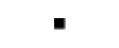 Gymnázium Jana Pivečky a Střední odborná škola SlavičínGymnázium Jana Pivečky a Střední odborná škola SlavičínGymnázium Jana Pivečky a Střední odborná škola SlavičínGymnázium Jana Pivečky a Střední odborná škola SlavičínGymnázium Jana Pivečky a Střední odborná škola SlavičínŠkolní 822, 76321 SlavičínŠkolní 822, 76321 SlavičínGymnázium Jana Pivečky a Střední odborná škola SlavičínGymnázium Jana Pivečky a Střední odborná škola SlavičínGymnázium Jana Pivečky a Střední odborná škola SlavičínGymnázium Jana Pivečky a Střední odborná škola SlavičínGymnázium Jana Pivečky a Střední odborná škola SlavičínŠkolní 822, 76321 SlavičínŠkolní 822, 76321 SlavičínPMB - ZOS s.r.o.PMB - ZOS s.r.o.PMB - ZOS s.r.o.PMB - ZOS s.r.o.PMB - ZOS s.r.o.Krištofova 1443/27, 71600 OstravaKrištofova 1443/27, 71600 OstravaPMB - ZOS s.r.o.PMB - ZOS s.r.o.PMB - ZOS s.r.o.PMB - ZOS s.r.o.PMB - ZOS s.r.o.Krištofova 1443/27, 71600 OstravaKrištofova 1443/27, 71600 OstravaKrištofova 1443/27, 71600 OstravaKrištofova 1443/27, 71600 OstravaStřední odborná škola a Střední odborné učiliště technické, TřemošniceStřední odborná škola a Střední odborné učiliště technické, TřemošniceStřední odborná škola a Střední odborné učiliště technické, TřemošniceStřední odborná škola a Střední odborné učiliště technické, TřemošniceStřední odborná škola a Střední odborné učiliště technické, TřemošniceSportovní 322, 53843 TřemošniceSportovní 322, 53843 TřemošniceSportovní 322, 53843 TřemošniceSportovní 322, 53843 TřemošniceStřední odborná škola Josefa Sousedíka VsetínStřední odborná škola Josefa Sousedíka VsetínStřední odborná škola Josefa Sousedíka VsetínStřední odborná škola Josefa Sousedíka VsetínStřední odborná škola Josefa Sousedíka VsetínBenátky 1779, 75501 VsetínBenátky 1779, 75501 VsetínStřední odborná škola Josefa Sousedíka VsetínStřední odborná škola Josefa Sousedíka VsetínStřední odborná škola Josefa Sousedíka VsetínStřední odborná škola Josefa Sousedíka VsetínStřední odborná škola Josefa Sousedíka VsetínBenátky 1779, 75501 VsetínBenátky 1779, 75501 VsetínStřední škola - Centrum odborné přípravy technické KroměřížStřední škola - Centrum odborné přípravy technické KroměřížStřední škola - Centrum odborné přípravy technické KroměřížStřední škola - Centrum odborné přípravy technické KroměřížStřední škola - Centrum odborné přípravy technické KroměřížNábělkova 539/3, 76701 KroměřížNábělkova 539/3, 76701 KroměřížStřední škola - Centrum odborné přípravy technické KroměřížStřední škola - Centrum odborné přípravy technické KroměřížStřední škola - Centrum odborné přípravy technické KroměřížStřední škola - Centrum odborné přípravy technické KroměřížStřední škola - Centrum odborné přípravy technické KroměřížNábělkova 539/3, 76701 KroměřížNábělkova 539/3, 76701 KroměřížNábělkova 539/3, 76701 KroměřížNábělkova 539/3, 76701 KroměřížStřední škola - Podorlické vzdělávací centrum, DobruškaStřední škola - Podorlické vzdělávací centrum, DobruškaStřední škola - Podorlické vzdělávací centrum, DobruškaStřední škola - Podorlické vzdělávací centrum, DobruškaStřední škola - Podorlické vzdělávací centrum, DobruškaPulická 695, 51801 DobruškaPulická 695, 51801 DobruškaStřední škola - Podorlické vzdělávací centrum, DobruškaStřední škola - Podorlické vzdělávací centrum, DobruškaStřední škola - Podorlické vzdělávací centrum, DobruškaStřední škola - Podorlické vzdělávací centrum, DobruškaStřední škola - Podorlické vzdělávací centrum, DobruškaPulická 695, 51801 DobruškaPulická 695, 51801 DobruškaStřední škola průmyslová, technická a automobilní JihlavaStřední škola průmyslová, technická a automobilní JihlavaStřední škola průmyslová, technická a automobilní JihlavaStřední škola průmyslová, technická a automobilní JihlavaStřední škola průmyslová, technická a automobilní Jihlavatř. Legionářů 1572/3, 58601 Jihlavatř. Legionářů 1572/3, 58601 JihlavaStřední škola průmyslová, technická a automobilní JihlavaStřední škola průmyslová, technická a automobilní JihlavaStřední škola průmyslová, technická a automobilní JihlavaStřední škola průmyslová, technická a automobilní JihlavaStřední škola průmyslová, technická a automobilní Jihlavatř. Legionářů 1572/3, 58601 Jihlavatř. Legionářů 1572/3, 58601 Jihlavatř. Legionářů 1572/3, 58601 Jihlavatř. Legionářů 1572/3, 58601 JihlavaStřední škola řemesel, ŠumperkStřední škola řemesel, ŠumperkStřední škola řemesel, ŠumperkStřední škola řemesel, ŠumperkStřední škola řemesel, ŠumperkGen. Krátkého 30/1799, 78701 ŠumperkGen. Krátkého 30/1799, 78701 ŠumperkGen. Krátkého 30/1799, 78701 ŠumperkGen. Krátkého 30/1799, 78701 ŠumperkStřední škola technická, gastronomická a automobilní, Chomutov, příspěvková organizace Střední škola technická, gastronomická a automobilní, Chomutov, příspěvková organizace Střední škola technická, gastronomická a automobilní, Chomutov, příspěvková organizace Střední škola technická, gastronomická a automobilní, Chomutov, příspěvková organizace Střední škola technická, gastronomická a automobilní, Chomutov, příspěvková organizace Pražská 702, 43001 ChomutovPražská 702, 43001 ChomutovStřední škola technická, gastronomická a automobilní, Chomutov, příspěvková organizace Střední škola technická, gastronomická a automobilní, Chomutov, příspěvková organizace Střední škola technická, gastronomická a automobilní, Chomutov, příspěvková organizace Střední škola technická, gastronomická a automobilní, Chomutov, příspěvková organizace Střední škola technická, gastronomická a automobilní, Chomutov, příspěvková organizace Pražská 702, 43001 ChomutovPražská 702, 43001 ChomutovStřední škola technická, gastronomická a automobilní, Chomutov, příspěvková organizace Střední škola technická, gastronomická a automobilní, Chomutov, příspěvková organizace Střední škola technická, gastronomická a automobilní, Chomutov, příspěvková organizace Střední škola technická, gastronomická a automobilní, Chomutov, příspěvková organizace Střední škola technická, gastronomická a automobilní, Chomutov, příspěvková organizace Střední škola technická, Most, příspěvková organizaceStřední škola technická, Most, příspěvková organizaceStřední škola technická, Most, příspěvková organizaceStřední škola technická, Most, příspěvková organizaceStřední škola technická, Most, příspěvková organizaceDělnická 21, 43480 VelebudiceDělnická 21, 43480 VelebudiceStřední škola technická, Most, příspěvková organizaceStřední škola technická, Most, příspěvková organizaceStřední škola technická, Most, příspěvková organizaceStřední škola technická, Most, příspěvková organizaceStřední škola technická, Most, příspěvková organizaceDělnická 21, 43480 VelebudiceDělnická 21, 43480 VelebudiceStřední škola technická, Opava, Kolofíkovo nábřeží 51, příspěvková organizaceStřední škola technická, Opava, Kolofíkovo nábřeží 51, příspěvková organizaceStřední škola technická, Opava, Kolofíkovo nábřeží 51, příspěvková organizaceStřední škola technická, Opava, Kolofíkovo nábřeží 51, příspěvková organizaceStřední škola technická, Opava, Kolofíkovo nábřeží 51, příspěvková organizaceKolofíkovo Nábřeží 1062/51, 74705 OpavaKolofíkovo Nábřeží 1062/51, 74705 OpavaKolofíkovo Nábřeží 1062/51, 74705 OpavaKolofíkovo Nábřeží 1062/51, 74705 OpavaVyšší odborná škola a Střední průmyslová škola Žďár nad SázavouVyšší odborná škola a Střední průmyslová škola Žďár nad SázavouVyšší odborná škola a Střední průmyslová škola Žďár nad SázavouVyšší odborná škola a Střední průmyslová škola Žďár nad SázavouVyšší odborná škola a Střední průmyslová škola Žďár nad SázavouStudentská 761/1, 59101 Žďár nad SázavouStudentská 761/1, 59101 Žďár nad SázavouVyšší odborná škola a Střední průmyslová škola Žďár nad SázavouVyšší odborná škola a Střední průmyslová škola Žďár nad SázavouVyšší odborná škola a Střední průmyslová škola Žďár nad SázavouVyšší odborná škola a Střední průmyslová škola Žďár nad SázavouVyšší odborná škola a Střední průmyslová škola Žďár nad SázavouStudentská 761/1, 59101 Žďár nad SázavouStudentská 761/1, 59101 Žďár nad SázavouStudentská 761/1, 59101 Žďár nad SázavouStudentská 761/1, 59101 Žďár nad SázavouVyšší odborná škola, Střední průmyslová škola automobilní a technická, České Budějovice, Skuherského 3Vyšší odborná škola, Střední průmyslová škola automobilní a technická, České Budějovice, Skuherského 3Vyšší odborná škola, Střední průmyslová škola automobilní a technická, České Budějovice, Skuherského 3Vyšší odborná škola, Střední průmyslová škola automobilní a technická, České Budějovice, Skuherského 3Vyšší odborná škola, Střední průmyslová škola automobilní a technická, České Budějovice, Skuherského 3Skuherského 1294, 37014 České BudějoviceSkuherského 1294, 37014 České BudějoviceVyšší odborná škola, Střední průmyslová škola automobilní a technická, České Budějovice, Skuherského 3Vyšší odborná škola, Střední průmyslová škola automobilní a technická, České Budějovice, Skuherského 3Vyšší odborná škola, Střední průmyslová škola automobilní a technická, České Budějovice, Skuherského 3Vyšší odborná škola, Střední průmyslová škola automobilní a technická, České Budějovice, Skuherského 3Vyšší odborná škola, Střední průmyslová škola automobilní a technická, České Budějovice, Skuherského 3Skuherského 1294, 37014 České BudějoviceSkuherského 1294, 37014 České BudějoviceVyšší odborná škola, Střední škola, Centrum odborné přípravy, Sezimovo Ústí, Budějovická 421Vyšší odborná škola, Střední škola, Centrum odborné přípravy, Sezimovo Ústí, Budějovická 421Vyšší odborná škola, Střední škola, Centrum odborné přípravy, Sezimovo Ústí, Budějovická 421Vyšší odborná škola, Střední škola, Centrum odborné přípravy, Sezimovo Ústí, Budějovická 421Vyšší odborná škola, Střední škola, Centrum odborné přípravy, Sezimovo Ústí, Budějovická 421Budějovická 421, 39102 Sezimovo ÚstíBudějovická 421, 39102 Sezimovo ÚstíVyšší odborná škola, Střední škola, Centrum odborné přípravy, Sezimovo Ústí, Budějovická 421Vyšší odborná škola, Střední škola, Centrum odborné přípravy, Sezimovo Ústí, Budějovická 421Vyšší odborná škola, Střední škola, Centrum odborné přípravy, Sezimovo Ústí, Budějovická 421Vyšší odborná škola, Střední škola, Centrum odborné přípravy, Sezimovo Ústí, Budějovická 421Vyšší odborná škola, Střední škola, Centrum odborné přípravy, Sezimovo Ústí, Budějovická 421Budějovická 421, 39102 Sezimovo ÚstíBudějovická 421, 39102 Sezimovo ÚstíVrtač/vrtačka kovů,  29.03.2024 2:12:10Vrtač/vrtačka kovů,  29.03.2024 2:12:10Vrtač/vrtačka kovů,  29.03.2024 2:12:10Vrtač/vrtačka kovů,  29.03.2024 2:12:10Vrtač/vrtačka kovů,  29.03.2024 2:12:10Strana 2 z 2Strana 2 z 2